INDICAÇÃO  2089/10  “Extração de árvore na Rua Emboabas, em frente ao número, 432 no bairro Santa Rita de Cássia.”INDICA ao Senhor Prefeito Municipal, na forma regimental, determinar ao setor competente que proceda a extração de árvore na Rua Emboabas, em frente ao número 432, no bairro Santa Rita de Cássia.Justificativa:O proprietário da residência na qual localiza-se esta árvore, solicitou a presença deste parlamentar até sua casa para que o mesmo pudesse constatar que a raiz de referida árvore arrebentou totalmente sua calçada e está trincando as paredes e conseqüentemente afetando o telhado da área. Então pede que o Poder Público providencie sua extração o mais rápido possível.    Plenário “Dr. Tancredo Neves”, em 24 de junho de 2010.DUCIMAR DE JESUS CARDOSO“KADU GARÇOM”-vereador-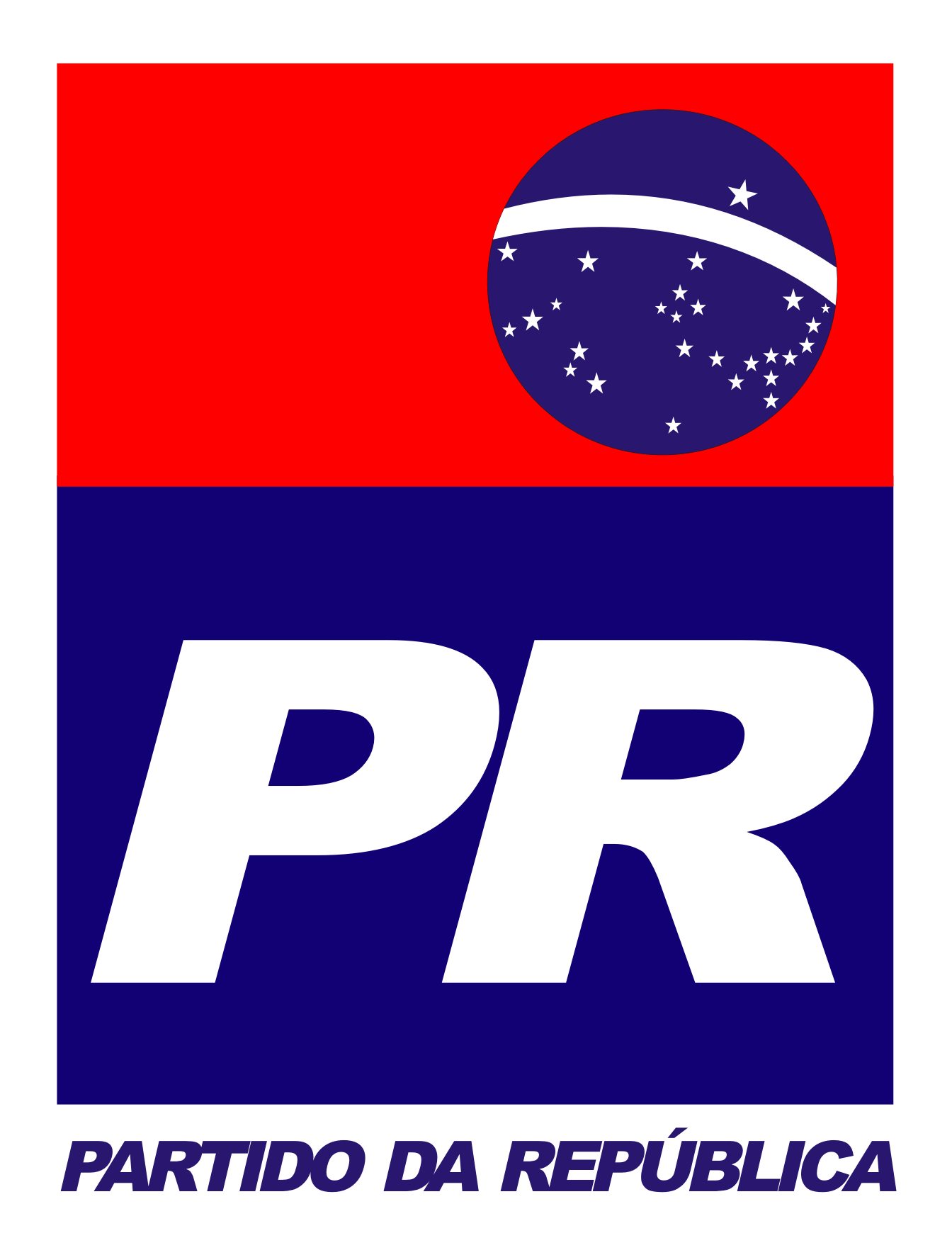 